MINISTERUL EDUCAŢIEI 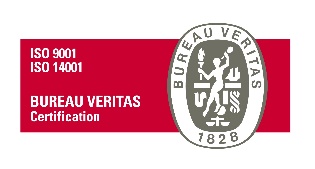 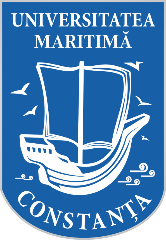 UNIVERSITATEA MARITIMĂ DIN CONSTANŢA900663, CONSTANŢA, str. Mircea cel Bătrân, nr. 104, ROMÂNIAFax: +40-241-617260, Tel: +40-241-664740,E-mail: info@cmu-edu.eu       Web: www.cmu-edu.eu							Nr. 4219/23.06.2023SPECIFICAȚII TEHNICEScule și dispozitive de lucru_2cod CPV 44512000-2 Diverse scule de mana (Rev.2)Sursa de finanțare: proiect CNFIS FDI-2023-0280 Specificațiile tehnice definesc caracteristici referitoare la nivelul calitativ, tehnic, de performanță, prezintă cerințe, prescripții, caracteristici de natură tehnică ce permit fiecărui produs, să fie descris, în mod obiectiv, astfel încât potențialii ofertanți să elaboreze propunerea tehnică corespunzător în așa manieră încât să corespundă necesităților și solicitărilor autorității contractante.Propunerea tehnică trebuie să corespundă cerințelor minime prevăzute în Caietul de sarcini. Ofertarea de produse cu caracteristici inferioare produselor prevăzute în Caietul de sarcini, atrage descalificarea ofertantului.MENŢIUNE:Specificațiile tehnice care indică o anumită origine, sursă, producție, un procedeu special, o marcă de fabrică sau de comerț, un brevet de invenție, o licență de fabricație, sunt menționate doar pentru identificarea cu ușurință a tipului de produs și NU au ca efect favorizarea sau eliminarea anumitor operatori economici sau a anumitor produse. Aceste specificații vor fi considerate ca având mențiunea de «sau echivalent».OFERTELE SE DEPUN PENTRU UNA SAU MAI MULTE POZIȚII.Produsele vor fi însoțite la livrare de certificate de garanție, declarații de conformitate, manuale de utilizare ale produselor (unde este cazul). Valoarea estimată totală a achiziției este de 16.680 lei fără TVA.Criteriul de atribuire: prețul cel mai scăzut/poziție, cu respectarea specificațiilor solicitate de autoritatea contractantă.Locul, termenul de livrare și recepția produselora) Transportul, ambalarea și asigurarea produselor sunt în sarcina ofertantului.b) Cantitățile de achiziționat sunt cele prevăzute mai sus.c) Locul de livrare al produselor: Sediul Lac Mamaia al Universității Maritime din Constanța, situat pe str. Cuarțului nr. 2, Constanța. Prețul ofertat /poziție va include livrarea produselor la sediul autorității contractante.d) Termenul de livrare: 14 zile calendaristice de la data transmiterii comenzii ferme/ finalizării achiziției directe în SEAP.e) În cazul în care nicio ofertă nu se încadrează în valoarea estimată și/sau în termenul de livrare, autoritatea contractantă poate analiza posibilitatea suplimentării acestora.f) Nu se acceptă defecte ale produselor furnizate.g) Livrarea de produse cu o calitate inferioară celei ofertate dă dreptul autorității contractante de a le refuza și de a solicita înlocuirea acestora, în maxim 3 zile lucrătoare, cu produse de calitate.h) Recepția calitativă a produselor furnizate se va face de către beneficiar, în termen de max. 3 (trei) zile lucrătoare de la data livrării.Întocmit:Director de proiect, Conf. dr. ing. Sabău AdrianNr. crt.Denumire produsCaracteristici minime produsCantitateValoarea estimată/poziție,lei fară TVAMașină de incalzit prin inducțieMașină de încalzit prin inductie-aparat profesional de incalzit prin inductie; -putere consumată min 1.5kw;-încălzește rapid piesele blocate pana la 800 de grade fară a incalzi și piesele din apropiere;-aparat pentru incalzirea pieselor blocate, ruginite sau gripate cu ar fi: piulite, suruburi, pivoti, elemente de fixare, balamale pentru usi, sau orice alte piese blocate;-cu acest aparat se poate incalzi fier, otel pana la o temperatura de 800 de grade fară a deteriora piesele din apropiere, lucru care se intampla la incalzirea pieselor cu aparate traditionale- garantie produs: minim 12 luni de la data livrarii12000Presa hidraulica cu manometru Presa hidraulica cu actionare pneumatica și manometru 20T RD-HP05 sau echivalent-presa hidro-pneumatica cu capacitatea de min. 20 tone-destinată lucrărilor de întretinere: indreptarea, indoirea, extrudare, presarea, etc-cu schelet din profile de otel groase pentru a lucra cu suprasarcini mari;-cilindrul hidraulic este controlat de o pompa cu acționare manuală și pneumatică;-presa trebuie să aibă un manometru calibrat în tone-- garantie produs: minm 12 luni de la data livrarii12050Masina de gaurit cu percutie Bosch Universal Impact 700 sau echivalent, 700w, turatie variabila, mandrina rapidaMasina de gaurit cu percutie Bosch Universal Impact 700 sau echivalent, 700w, turatie variabila, mandrina rapida-tip produs: masina de gaurit cu percutie-suprafata lucru: Lemn, Beton, Otel-functii: sistem electronic Bosch, sau echivalent, cu variator de turație-gaurire cu percutie-geanta de transport-mâner suplimentar-limitator de reglare a adancimii-putere: 700 W+maxim 10%-viteza maxima (rpm): 4500-tensiune alimentare: 230 V-greutate maximă: 1.7 Kg-lungime cablu min 2.5 m-diametru gaurire in beton: min 14 mm-diametru gaurire in otel:	 min 12 mm-diametru gaurire in lemn:  min 30 mm- garantie produs: minim 12 luni de la data livrarii1350Mașină de șlefuit Masina de slefuit cu bada si disc KD5296 sau echivalent-turatie: min. 1450 rot/min-dimensiuni banda de slefuit 100 × 915 mm-viteza banda: min. 275 m/min-diametrul discului de slefuit: 150 mm-unghi de inclinare a mesei:  0 – 45 °-putere utila:  min. 370 W-tensiune: 230V/50Hz- garantie produs: minim 12 luni de la data livrarii11200Transpalet Manual Hidraulic (liza), 2500 kgTranspalet Manual Hidraulic (liză), min. 2500 kg, pt Europalet-ridicare min. 200 mm,-garda sol  min. 85 mm -lungime furci: min. 115 cm (EUROPALET)-pompa: min. D 200 mm-butuc: Aluminiu- garantie produs: minim 12 luni de la data livrarii12000Foarfeca de banc tăiat tablăFoarfeca de banc tăiat tablă HS-8 sau echivalent-capacitate: profil plat min 70 × 7 mm,-taie tablă până la max 6 mm, profil rotund până la max. 13 mm, în funcţie de calitatea materialului-lungimea cuţitului min. 200 mm- garantie produs: minim 12 luni de la data livrarii1700Pistol de gresare prin impingerePistol de gresare prin impingere CROMWELL sau echivalent-pistol ungere tip impingere din otel 120cc PUSH TYPE STEEL GREASE GUN sau echivalent-lungime mm: min. 300-umplere vrac sau prin absorbție-protectie la coroziune electro-placat-duza lustruita si ansamblu plonjor galvanizat- garantie produs: minim 6 luni de la data livrarii280Invertor  sudura  mig/mag  150 AInvertor sudura Mig-Mag/ Flux / Brazare, 150 A Telwin Excel Mig 160 sau echivalent-inversarea polaritatii pentru sudura Mig - Mag cu gaz și fara gaz;-reglare sinergica prin setarea doar a grosimii materialului (la sudura Mig - Mag);-protectie: termostatica, supratensiune, subtensiune, functionare pe generator (+/- 15%);-presetat pentru sudarea cu sarma tubulara (Flux, fara gaz).-consumabile compatibile:diametrul sarmei de sudura din otel (0.6 - 0.8 mm);diametrul sarmei de sudura din inox - 0.8 mm;diametrul sarmei de sudura din aluminiu (0.8 - 1 mm);diametrul sarmei pentru brazare - 0.8 mm;diametrul sarmei tubulare de sudura (0.8 - 1.2 mm)- garantie produs: minim 12 luni de la data livrarii12000Dulap scule cu 7 sertare rosu/albastruDulap scule cu 7 sertare rosu/albastru-dulap scule 7 sertare mare;-înaltime cu roti: mai mare de 1020 mm;-dimensiuni fara roti: mai mare de 857 mm;-dimensiuni sertare 1, 2, 3, 4, 5: mai mari de 570 x 410 x 65 mm oricare dintre dimensiuni;-dimensiuni sertare 6 si 7: mai mare de 570 x 410 x 143 mm oricare dimensiune;-ghidaje cu rulment pe bile (dublu rulment montat);-strat anti-alunecare in fiecare tava;-suprafata din cauciuc;-încuietoare centrala;-roti mai mari de 125 x 30 mm oricare dimensiune;-2 roti pivotante, minim 1 echipata cu frana.;-prevazut cu un strat de acoperire rezistent la zgarieturi si impact;-toate sertarele trebuie sa se deschidă 100%- garantie produse: minim 12 luni de la data livrarii22550Debitator metal tip pendula cu cureaMasina debitat metal tip pendulă cu curea ALCM35 sau echivalent-putere min. 2.2 kW-tensiune alimentare 230 V-viteza maxima  (rpm): 2800-unghi de taiere: 0-45 °-diametru disc: 400 mm-diametru prindere: 25.4 mm- garantie produs: minim 12 luni de la data livrarii11500Reductor melcat VP-040 i=30 sau echivalentReductor melcat RED VP-040 i30 71 B14 sau echivalent-putere 500 W-turatie 3000 rot/min-raport de transmisie i=30-flansă B14 -D motor=14 mm-D flansa=105 mm- garantie produs: minim 12 luni de la data livrarii32250